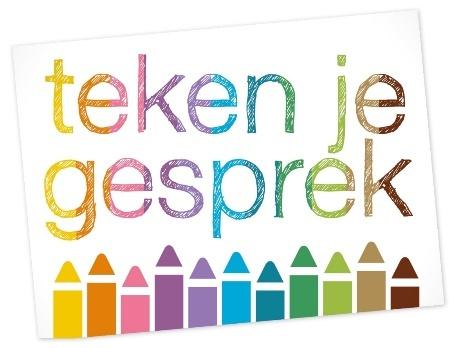 Aanmeldingsformulier Verdiepingsdag Teken je gesprek® inzetten bij mensen met een licht verstandelijke beperking
VoorwaardenStuur dit formulier volledig ingevuld naar elsbeth.tekenjegesprek@outlook.com 
Voor aanvang van de verdiepingsdag ontvang je de factuur. Op deze factuur zijn onze algemene voorwaarden van toepassing: www.tekenjegesprek.nl/ContactDe verdiepingsdag Teken je gesprek is inclusief lunch, koffie en thee, reader  en materialen. Er is tekenmateriaal aanwezig, je kunt ook je eigen materialen meenemen. We kijken er naar uit om je te ontmoeten!Met vriendelijke groet, Elsbeth ter HaarPlaats:AMERSFOORT locatie: StoutenbergDatum:zaterdag 25 november 2023, tijdstip van 10.00-16.30 uurVoornaam:Achternaam:Woonplaats:Mobielnummer:06-E-mail:Functie:Doelgroep waarmee je werkt:Alleen indien van toepassing:Bedrijfsnaam: Factuuradres:Email waar factuur heen moet:Vermelding op de factuur:Dieetwensen i.v.m. met de lunchZo ja, welke:LET OP: De verdiepingsdag is alleen toegankelijk voor mensen die de 3 daagse cursus gedaan hebben.LET OP: De verdiepingsdag is alleen toegankelijk voor mensen die de 3 daagse cursus gedaan hebben.Ik heb de 3 daagse cursus gedaan Bij:  (kruis aan)0  Adinda de Vreede0  Annelies Bruins0  Annemarie Laseur0  Bianca Leeuwerke0  Cobie Unlandt0  Elsbeth ter Haar0  Desiree Rodriguez MalloData: 